  ΕΠΑΝΑΛΗΨΗ  ΜΑΘΗΜΑΤΙΚΩΝΕ.Κ.Π. – Μ.Κ.Δ.ΟΝΟΜΑ:5. α) Να βρείτε το Ελάχιστο Κοινό Πολλαπλάσιο (Ε.Κ.Π.) των αριθμών, όπως στο παράδειγμα: (Μαθηματικά κεφάλαιο 16, σελίδα40, εφαρμογή 1)Αν θέλετε να λύσετε τις ασκήσεις κατευθείαν στο έγγραφο αυτό, εργαστείτε στο πινακάκι όπως στο παρακάτω παράδειγμα:Ε.Κ.Π. (30,36,45)= 2x2x3x3x5=180(για επί χρησιμοποίησα στο μικρό γράμμα χ )Αν θέλετε να λύσετε τις ασκήσεις στο τετράδιο και να τις στείλετε φωτογραφία, ξαναγράψτε τις στο τετράδιο και εργαστείτε όπως στο βιβλίο: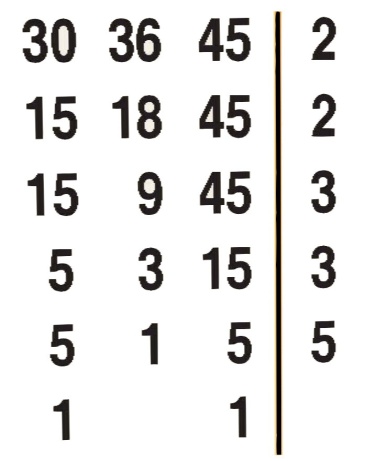 5. β) Να βρείτε τον Μέγιστο Κοινό Διαιρέτη (Μ.Κ.Δ.) των αριθμών, όπως στο παράδειγμα: (Μαθηματικά, κεφάλαιο 16, σελίδα 32, μοβ πλαίσιο)Παράδειγμα του βιβλίου, πώς βρίσκω το Μ.Κ.Δ. των αριθμών (16,24)Διαιρέτες του 16=1,2,4,8,9,18Διαιρέτες του 24= 1,2,3,4,6,8,12,24Κοινοί Διαιρέτες=2,4,8Μ.Κ.Δ.(16,24)=8303645215184521594535315351551116912183654471581220Μ.Κ.Δ.(6,9,12) =Δ6=Δ9=Δ12=Κ.Δ.=Μ.Κ.Δ. (6,9,12)=Μ.Κ.Δ.(8,12,20)=Μ.Κ.Δ.(18,36,54)=